Dates, coûts et infos importantesAttention :  programmation préliminaire et sujette à changement selon les directives de la Santé publique.* Les frais de location de votre canot (si requis) et d’accès au parc national de la Jacques-Cartier sont en sus.  L'âge minimum requis est de 14 ans pour suivre les formations.  Les coûts de formation des niveau II et plus incluent les brevets CKQ.Pour plus d'information: formation@clubrabaska.ca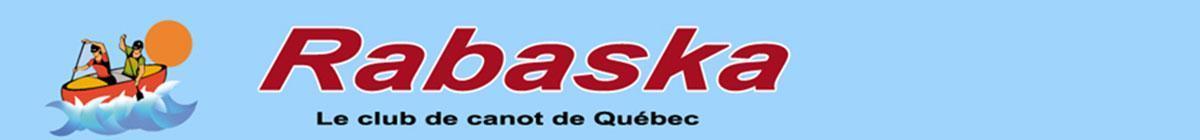 Programme de formation 2022Date de début des inscriptions :3 avril 20223 avril 20223 avril 2022Soirées d'information sur le Club :Lundi le 28 mars 2022Disponible en rediffusionDate limite pour les inscriptions :8 mai 23h59 😉 pour les formations InitiationVoir les activités de formation affichées sur le calendrier pour tous les détails.8 mai 23h59 😉 pour les formations InitiationVoir les activités de formation affichées sur le calendrier pour tous les détails.8 mai 23h59 😉 pour les formations InitiationVoir les activités de formation affichées sur le calendrier pour tous les détails.Soirées d'information sur le Club :Lundi le 28 mars 2022Disponible en rediffusionFORMATIONS DUOFORMATIONS DUOFORMATIONS DUOFORMATIONS DUOFORMATIONS DUODUO INITIATION* Eau calme et Eau vive (DUO II)4 joursEau calme : 28-29 mai180 $Groupes de 3 à 4 canotsGroupes de 3 à 4 canotsDUO INITIATION* Eau calme et Eau vive (DUO II)4 joursEau vive DUO II (1e option) : 11-12 juin180 $Groupes de 3 à 4 canotsPrérequis: DUO INITIATION Eau calmeGroupes de 3 à 4 canotsPrérequis: DUO INITIATION Eau calmeDUO INITIATION* Eau calme et Eau vive (DUO II)4 joursEau vive DUO II (2e option) : 25-26 juin180 $Groupes de 3 à 4 canotsPrérequis: DUO INITIATION Eau calmeGroupes de 3 à 4 canotsPrérequis: DUO INITIATION Eau calmeDUO EAU VIVE III2 joursÀ déterminer selon la demande150 $Un groupe de 3 à 4 canotsUn groupe de 3 à 4 canotsFORMATIONS SOLOFORMATIONS SOLOFORMATIONS SOLOFORMATIONS SOLOFORMATIONS SOLOSOLO INITIATION*Eau calme et Eau vive - 3 jours28-29 mai et 11-12 juin185 $4 à 5 participants par groupeNombre de groupes selon la demande4 à 5 participants par groupeNombre de groupes selon la demandeSOLO EAU VIVE I2 jours1e option : 11-12 juin100 $4 à 5 participants par groupeNombre de groupes selon la demande4 à 5 participants par groupeNombre de groupes selon la demandeSOLO EAU VIVE I2 jours2e option : 9-10 juillet100 $4 à 5 participants par groupeNombre de groupes selon la demande4 à 5 participants par groupeNombre de groupes selon la demandeSOLO EAU VIVE II2 jours1e option : 11-12 juin100 $4 à 5 participants par groupeNombre de groupes selon la demande4 à 5 participants par groupeNombre de groupes selon la demandeSOLO EAU VIVE II2 jours2e option : 9-10 juillet100 $4 à 5 participants par groupeNombre de groupes selon la demande4 à 5 participants par groupeNombre de groupes selon la demandeSOLO EAU VIVE III 2 jours4-5 juin 9-10 juillet170 $4 à 5 participants par groupe, 2 groupes4 à 5 participants par groupe, 2 groupesSOLO EAU VIVE IV 4 jours(À déterminer)305 $4 à 5 participants par groupe, 1 groupe4 à 5 participants par groupe, 1 groupeFORMATIONS SÉCURITÉFORMATIONS SÉCURITÉFORMATIONS SÉCURITÉFORMATIONS SÉCURITÉFORMATIONS SÉCURITÉEncadrement en rivière - 2 jours19-20 juin (à déterminer)240 $8 participants, 1 groupe8 participants, 1 groupeSauvetage en eau vive - 3 jours12-13-14 août (à déterminer)275 $8 participants, 1 groupe8 participants, 1 groupeSauvetage en eau vive - 2 jours21-22 août (Requalification) (à déterminer)240 $8 participants, 1 groupe8 participants, 1 groupeSORTIES ENCADRÉES POUR LES NOUVEAUXSORTIES ENCADRÉES POUR LES NOUVEAUXSORTIES ENCADRÉES POUR LES NOUVEAUXSORTIES ENCADRÉES POUR LES NOUVEAUXSORTIES ENCADRÉES POUR LES NOUVEAUXRivière Montmorency - Section C25 juin (à confirmer)Gratuit pour les membresPrérequis: DUO INITIATION ou SOLO INITIATIONPrérequis: DUO INITIATION ou SOLO INITIATIONRivière Jacques-Cartier - Section Pont-Rouge à Donnacona2 juillet (à confirmer)Gratuit pour les membresPrérequis: DUO INITIATION ou SOLO INITIATIONPrérequis: DUO INITIATION ou SOLO INITIATION